              ОБЩИНА ШАБЛА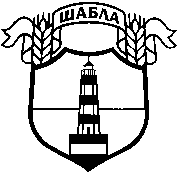 Приложение № 5Утвърждавам:…………………..ЦВЕТЕЛИН ЙОРДАНОВЗа Кмет на община Шабла Съгласно Заповед № РД-04-22/13.01.2016г.ТЕХНИЧЕСКА СПЕЦИФИКАЦИЯза изпълнението на обществена поръчка за: “Периодични доставки на дизелово гориво/газьол за отопление, за нуждите на бюджетните структури на община Шабла, за 2017 г.“ОБЩИ ИЗИСКВАНИЯ И УСЛОВИЯОбект на поръчката е доставката, чрез покупка на течни горива - дизелово гориво/газьол за отопление, за нуждите на бюджетните структури на община Шабла за 2017г.Горивото за отопление с код по КН 29101943, предмет на доставка следва да отговаря на  следните технически параметри:да отговаря на изискванията на Наредбата за изискванията за качеството на течните горива, условията, реда и начина на техния контрол (Приета с ПМС №156 от 15.07.2003 г., обнародвана в ДВ бр. 66 от 25.07.2003 г.) и БДС;да притежава минимален процент съдържание на вредни примеси;да е с качество на химичния състав, вискозитет, екологични характеристики и други параметри, които гарантират надеждна и безотказна работа на горивните инсталации.Изпълнителят носи отговорност за вреди, причинени от некачествени горива.Доставката ще се извършва на части през 2017 г., след предварителна заявка и със срок на доставката до 48 часа след заявката, франко посочения обект в гр. Шабла. Доставката ще се осъществява до обекти в гр. Шабла както следва:ДОПЪЛНИТЕЛНИ ИЗИСКВАНИЯ И УСЛОВИЯ1. Наименование на стоката: Дизел/газьол за отопление с код по КН 29101943.2. Количество: 60 000 (шестдесет  хиляди) литра  +/- 20 % . Количеството е прогнозно, зависи от климатичните условия и не задължава Купувача да го закупи в пълен обем. 3. Характеристика: Дизел за отопление/газьол с код по КН 29101943. Плътността на горивата се определя при температура 15° С. 4. Опаковка и транспорт: Наливно, автоцистерни с различна товароносимост, оборудвани с устройства за автоматично отчитане на горивото, дозатори и помпи, които са пломбирани. Горивото да се транспортира с транспортни средства, които отговарят на изискванията на Закона за автомобилните превози и Наредба №40 от 14. 01. 2004 г. за условията и реда за извършване на автомобилен превоз на опасни товари. Горивото да се транспонира до мястото на доставка в съответствие с изискванията на Закона за движението по пътищата /чл.129/ и при спазване изискванията на Европейската спогодба за международен превоз на опасни товари по шосе /ADR, обн. ДВ, бр. 73/1995 г./, Tранспорта за заявеното количество гориво е за сметка на изпълнителя,5. Количество и Качество: Количеството и качеството на доставеното гориво се удостоверяват при всяка конкретна доставка, чрез подписване на приемо-предавателен протокол от координатора по договора от страна на възложителя и представител на изпълнителя. При всяка доставка изпълнителят представя следните документи, които се прилагат към протокола: заверено копие на декларация за съответствие с изискванията за качеството на течните горива, по образец, съгласно приложение №9 към чл. 10, ал. 2 от Наредбата за изискванията за качеството на течните горива, условията, реда и начина за техния контрол;заверено копие от свидетелството за калибриране на цистерната и брояча на горивото, с валидна заверка от съответните органи по стандартизация.Горивото да отговаря на изискванията на съответните стандарти и Наредбата за изискванията за качеството на течните горива, условията, реда и начина на техния контрол приета с ПМС № 156;6. Модул на делимост:  Количеството гориво по всяка предварителна писмена заявка от Възложителя към Изпълнителя да не бъде по-малко от 10 000 (десет хиляди) литра;7. Произход: България и Европейския съюз;8. Срок на доставка: до 48 (четиридесет и осем) часа от писмената заявка на Купувача  за доставка на конкретно количество гориво;9. Място на предаване на стоката: франко складови бази на Купувача в град Шабла, по предварителна писмена заявка към Продавача от общински звена, които се явяват получатели на стоката, посочени в договора. 10. Цена, включени разходи: Цените са в български лева. Цената на всяка доставка на дизел за отопление, е на база посочен от Изпълнителя процент търговска отстъпка, от действащата към датата на доставката посочена в бюлетина на „Лукойл България“ ЕООД, цена на гориво на едро, за директна реализация без ДДС, с включени транспортни такси, мита, налози на горивата, транспортни и товаро-разтоварни работи франко обектите на територията на Община Шабла. 11. Начин на плащане и Срок за плащане: Заплащането на доставеното по конкретната заявка гориво ще се извършва по договорените доставни  цени от община Шабла по банков път, в срок до 30 (тридесет) календарни дни от представянето в отдел счетоводство на следните документи:Копие от заявката за конкретната доставка или разпечатка от e-mail;Оригинална фактура;Оригинален приемо-предавателен протокол;Заверено копие на декларация за съответствие на качеството на течните горива, съгласно Приложение № 9 от Наредбата за изискванията за качеството на течните горива, условията, реда и начина за техния контрол;Заверено копие от свидетелството за калибриране на цистерната и брояча на горивото, с валидна заверка от съответните органи по стандартизация;копие от официален документ, издаден от Лукойл България“ ЕООД  за доказване на базовата цена или извадка /разпечатка/ от достъпен за възложителя официален бюлетин на „Лукойл България“ ЕООД  за удостоверяване на действащата цена на дизел за отопление в деня на доставката. Базовата цена е цената на „Лукойл България“ ЕООД за гориво на едро, за директна реализация без ДДС, определена към датата на доставка по конкретната заявка.Изготвили:Инж. Марияна Бобева : …………………Ивелина Димитрова: ………………….ДГ „Дора Габе“; гр.Шабла, ул. „Марица“ № 8Общинска администрация гр.Шабла, ул.“Равно поле“ № 35Общинска администрация гр.Шабла, ул.“Равно поле“ № 35ДЯ „Радост“;гр.Шабла, ул. „Комсомолска“ № 12 СОУ „Асен Златаров“, гр.Шабла, ул. „Добруджа“ № 2Техническа спецификация газьол 0,1 % сяра за отоплениеТехническа спецификация газьол 0,1 % сяра за отоплениеТехническа спецификация газьол 0,1 % сяра за отоплениеПоказателиЕдиници за измерванеНорми10 % дестилират при температура°Сне по-ниска от 18075 % дестилират при температура°Сне по-висока от 360Температура на замръзване°Сне по-висока от минус 10Пламна температура в затворен тигел°Сне по-ниска от 60Сяра% (m/m)не повече от 0,1Вода%не повече от 0,05Коксов остатък%не повече от 0,15Вода%не повече от 0,05Механични примеси%не повече от 0,1Пепел%не повече от 0,02Специфична топлина на изгаряне (долна)MJ/kgне по-ниска от 41,868